ПРЕСС-СЛУЖБА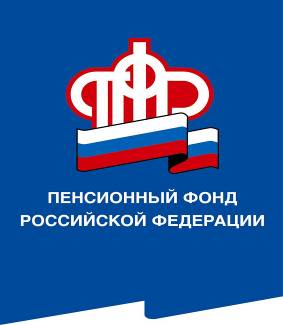 ГОСУДАРСТВЕННОГО УЧРЕЖДЕНИЯ – ОТДЕЛЕНИЯ ПЕНСИОННОГО ФОНДА РОССИЙСКОЙ ФЕДЕРАЦИИПО ВОЛГОГРАДСКОЙ ОБЛАСТИ. Волгоград, ул. Рабоче-Крестьянская, 16тел. (8442) 24-93-77Официальный сайт Отделения ПФР по Волгоградской области – pfr.gov.ru14 октября 2021 годаПочти тысяча отцов Волгоградской области получают выплаты ПФР на детей17 октября в России впервые официально отмечается День Отца. Соответствующий Указ был подписан Президентом  4 октября текущего года. Праздник утвержден в целях укрепления института семьи и повышения значимости отцовства. По данным  регионального Отделения Пенсионного фонда в Волгоградской области пособие одиноким родителям, воспитывающим детей от 8 до 17 лет,  с 1 июля  оформили более 500 отцов. Кроме того, единовременную выплату на детей – школьников в 10 тысяч рублей получили  434 волгоградских папы.Напомним, с этого года День Отца будет отмечаться каждое третье воскресенье октября. Эта дата подкрепляет уже существующие праздники: «День защиты детей», «День семьи, любви и верности» и «День матери». 